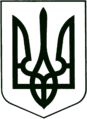 УКРАЇНАМОГИЛІВ-ПОДІЛЬСЬКА МІСЬКА РАДА
ВІННИЦЬКОЇ ОБЛАСТІР О З П О Р Я Д Ж Е Н Н ЯМІСЬКОГО ГОЛОВИПро виділення коштів на надання послугКеруючись ст. 42 Закону України «Про місцеве самоврядування в Україні», рішенням 2 сесії міської ради 8 скликання  від 23.12.2020 р. № 34 «Програми висвітлення діяльності Могилів-Подільської міської ради Могилів-Подільського району Вінницької області друкованими засобами масової інформації на 2021 рік»:  Виділити кошти на надання послуг, а саме публікація в газеті «Слово Придністров’я» матеріалів в газеті № 25, № 26, № 27 (червень-липень) 2021 року в сумі 13 599,14 грн. (тринадцять тисяч п’ятсот дев’яносто дев’ять   грн. 14 коп.)Фінансово-економічному управлінню міської ради (Ротар В.І.) профінансувати кошти на надання послуг по КПКВК 0210180 КЕКВ 2282 в сумі  13 599,14 грн. (тринадцять тисяч п’ятсот дев’яносто дев’ять   грн. 14 коп.)  Начальнику відділу бухгалтерського обліку та звітності, головному бухгалтеру апарату міської ради та виконкому   Куйбіді М.В.  провести оплату за надання послуг. Контроль за виконанням даного розпорядження  залишаю за собою.В.о. міського голови, секретар міської ради                                                           Тетяна БОРИСОВА Підготувала:Ольга СлужалюкВід  15.07.2021 р. м. Могилів-Подільський     № 203-р